Спецификацияконтрольной работы  по  географии   за  I четверть по темам «Наша Родина на карте мира. Рельеф, геологическое строение и полезные ископаемые. Климат и климатические ресурсы» для учащихся 8 класса обучающихся по учебно-методическому комплексу В.П. Дронова, И.И. Бариновой.1. Назначение работы – определение уровня подготовки обучающихся 8 классов 2. Содержание контрольной работы определяется на основе следующих нормативных документов:1. Федерального государственного образовательного стандарта основного общего образования (ФГОС ООО), утвержденного приказом Министерства образования и науки Российской Федерации 17.12.2010 № 1897.2. Спецификация подготовлена на основе кодификаторов элементов содержания и требований (умений), составленного на основе Обязательного минимума содержания основных образовательных программ и требований к уровню подготовки выпускников основной школы.3. Характеристика структуры и содержания  работыРабота состоит из 3 разделов А, В, С.  Раздел А содержит 10 заданий на воспроизведение и описание учебной информации, выбрать 1 правильный ответ.Раздел В содержит 3 задания на проявление простых мыслительных операций, установить соответствие.Раздел С содержит 2 вопроса с развернутым ответом.Таблица 1. Распределение заданий по частям работыТаблица 2. Распределение заданий по темам курса«Наша Родина на карте мира. Рельеф, геологическое строение и полезные ископаемые. Климат и климатические ресурсы»4. Время выполнения работы 40 минут (без учета времени на организационную часть)5. Дополнительные материалы и оборудование: при выполнении работы над текстом рекомендуется работать с картами географического атласа.6. Система оценивания отдельных заданий и работы в целомЗа верное выполнение каждого задания 1 части работы обучающийся получает 1 балл, 2 части –2 балла. За неверный ответ или его отсутствие выставляется 0 баллов. Максимальное количество баллов, которое может набрать обучающийся, правильно выполнивший задания 1 части работы – 10 баллов; 2 части – 6 баллов, 3 части - 4.Максимальное количество баллов, которое может получить ученик за выполнение всей работы – 20 баллов.Шкала оценок7. План работыВ Приложении предлагается план   варианта контрольно-измерительной  работы по географии, сконструированный на основании изложенных выше требований. В плане работы даётся информация о каждом задании: код по кодификатору,  тип задания, время выполнения и максимальный балл.  8. ОтветыКонтрольная работа  по  географии   за  I четверть по темам «Наша Родина на карте мира. Рельеф, геологическое строение и полезные ископаемые. Климат и климатические ресурсы»1 вариантЧасть АПо площади Россия занимает в мире:2 место; 1 место; 3 место;7 место.Укажите крайнюю  южную  точку России:мыс Челюскин; гора Базардюзю;мыс Дежнева; мыс Флигели.Наука о вымерших организмах и развитии органического мира называетсяа) геологией;б) палеонтологией; в) минералогией; г) петрографией.Укажите формы рельефа, преобладающие в восточной части России:а) равнины; б) нагорья;в)  горы;г) впадины.Дополните предложение. Большое по площади месторождение полезных ископаемых  – этоа) щит;б) плита;в) нагорье;г) бассейн.Действием, какой внешней силы образованы речные долины, террасы, поймы:а) деятельность человека;б) деятельность ледника; в) деятельность ветра;г) деятельность текучих вод.  Какой из перечисленных факторов не является климатообразующим?а) географическая широта;б) циркуляция воздушных масс;а) рельеф;г) состав горных пород.Общее количество радиации, достигающей поверхности Земли, называется:а) солнечная радиация;б) радиационный баланс;в) суммарная радиация;г) испаряемость.Самый большой показатель отраженной радиации имеет:а) песок;б) лес;в) чернозем;г) снег.Наиболее низкие температуры на территории России наблюдаются:а) на Среднем Урале;б) на Северном Кавказе;в) в Якутии;г) в Приморье.Часть ВУстановите соответствие между географическим объектом и его названиемИспользуя данные таблицы, вычислите коэффициент увлажнения для разных природных зон России. Сделайте вывод о том, в какой из названных природных зон увлажнение достаточное, в какой – избыточное, в какой – недостаточное, в какой - скудное.Какими цифрами на карте обозначены: 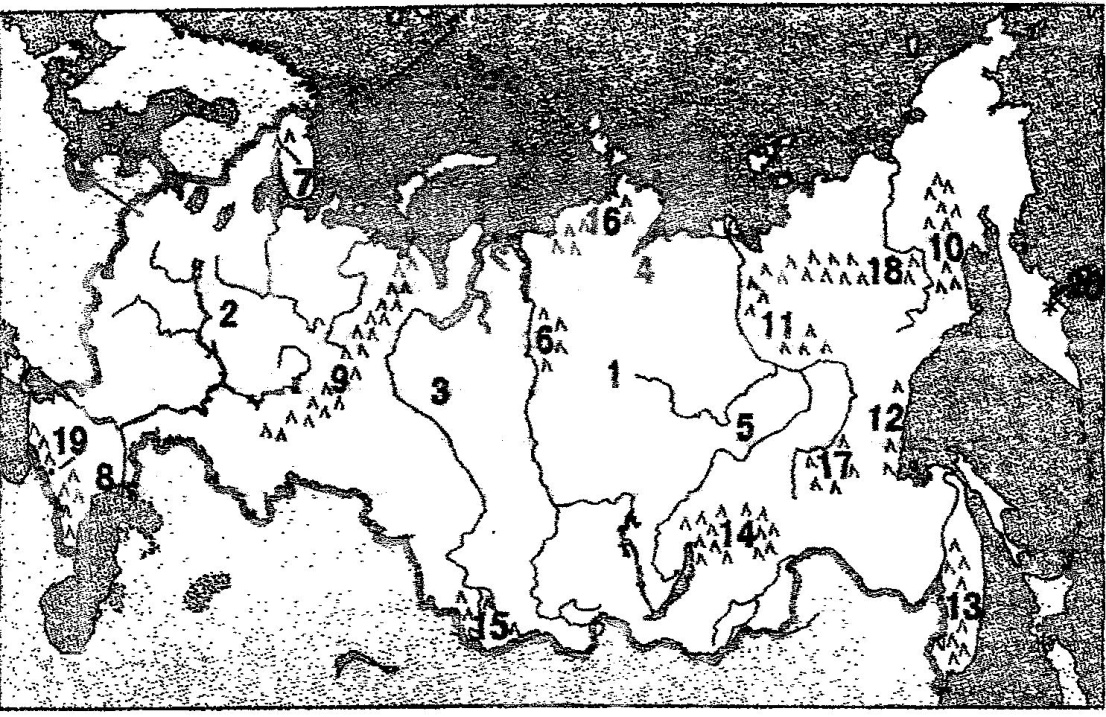 Часть СДайте развернутый ответ. Какая зависимость есть между рельефом, полезными ископаемыми и строением земной коры? __________________________________________ ___________________________________________________________________________________________________________________________________________________________________________________________________________________________________________________________________________________________________________________________________________________________________________________________________________________________________________________________________________________________________________________________________________________________Каким образом географическое положение и размеры России повлияли на её природу, население и хозяйство? _________________________________________________ ___________________________________________________________________________________________________________________________________________________________________________________________________________________________________________________________________________________________________________________________________________________________________________________________________________________________________________________________________________________________________________________________________________________________Контрольная работа  по  географии   за  I четверть по темам «Наша Родина на карте мира. Рельеф, геологическое строение и полезные ископаемые. Климат и климатические ресурсы»2 вариантЧасть АСамая короткая граница России с государством:Грузией; Азербайджаном;   КНДР; Китаем.Какие формы рельефа на территории России соответствуют складчатым структурам?Западно-Сибирская низменность;Среднесибирское плоскогорье;Восточно-Европейская равнина;Уральские горы.Какие воздушные массы господствуют на большей части территории России?арктические;умеренные; тропические; субтропические.Какими полезными ископаемыми богата Западно-Сибирская равнина:а) медные и никелевые руды;б) каменный и бурый уголь;в) нефть и газ;г) калийная и поваренная соль.Какая эра в геологической истории Земли самая молодая: а) мезозойская;б) палеозойская;в) протерозойская;г) кайнозойская.Горы расположены на:а) платформах;б) плитах;в) складчатых областях;г) равнинах.7. Большая часть территории России расположена в климатическом поясе:а) арктическом;б) субарктическом;в) умеренном;г) субтропическом.8. На какой географической широте территория России получает максимальное количество солнечной радиации?а) 45˚ с.ш.б) 50˚ с.ш.в) 55˚ с.ш.г) 60˚ с.ш.9. Количеством солнечной радиации, получаемой одинаковым по площади участком земной поверхности, наиболее велико:а) в тайге Восточной Сибири;б) в лесотундре Северного Урала;в) на кавказском леднике;г) в Оренбургских степях.10. В каком районе России наиболее высокие средние температуры января?а) в Приморье;б) на Алтае;в) в Предкавказье;г) в Нечерноземье.Часть ВУстановите соответствие между крайней точкой и географическим объектом, на котором она расположена:2. Используя данные таблицы, вычислите коэффициент увлажнения для разных природных зон России. Сделайте вывод о том, в какой из названных природных зон увлажнение достаточное, в какой – избыточное, в какой – недостаточное, в какой - скудное.3. Какими цифрами на карте обозначены: Часть СДайте развернутый ответ. Может ли время двух населенных пунктов, расположенных в России, отличаться на 10 часов. __________________________________ __________________________________________________________________________________________________________________________________________________________ Какие силы - внутренние или внешние можно считать ведущими в формирование рельефа? Обоснуйте свою точку зрения? __________________________________________ _________________________________________________________________________________________________________________________________________________________________________________________________________________________________________________________________________________________________________________________________________________________________________________________________Спецификацияконтрольной работы  по  географии   за  II четверть по темам «Поверхностные воды. Почвы. Растительный и животный мир. Природное районирование» для учащихся 8 класса обучающихся по учебно-методическому комплексу В. П. Дронова, И. И. Бариновой.1. Назначение работы – определение уровня подготовки обучающихся 8 классов.2. Содержание контрольной работы определяется на основе следующих нормативных документов:1. Федерального государственного образовательного стандарта основного общего образования (ФГОС ООО), утвержденного приказом Министерства образования и науки Российской Федерации 17.12.2010 № 1897.2. Спецификация подготовлена на основе кодификаторов элементов содержания и требований (умений), составленного на основе Обязательного минимума содержания основных образовательных программ и требований к уровню подготовки выпускников основной школы.3. Характеристика структуры и содержания  работыРабота состоит из 3 разделов А, В, С.  Раздел А содержит 10 заданий на воспроизведение и описание учебной информации, выбрать 1 правильный ответ.Раздел В содержит 3 задания на проявление простых мыслительных операций, установить соответствие.Раздел С содержит 2 вопроса с развернутым ответом.Таблица 1. Распределение заданий по частям работыТаблица 2. Распределение заданий по теме «Поверхностные воды. Почвы. Растительный и животный мир. Природное районирование»4. Время выполнения работы 40 минут (без учета времени на организационную часть)5. Дополнительные материалы и оборудование: при выполнении работы над текстом рекомендуется работать с картами географического атласа.6. Система оценивания отдельных заданий и работы в целомЗа верное выполнение каждого задания 1 части работы обучающийся получает 1 балл, 2 части –2 балла. За неверный ответ или его отсутствие выставляется 0 баллов. Максимальное количество баллов, которое может набрать обучающийся, правильно выполнивший задания 1 части работы – 10 баллов; 2 части – 6 баллов, 3 части - 4.Максимальное количество баллов, которое может получить ученик за выполнение всей работы – 20 баллов.Шкала оценок7. План работыВ Приложении предлагается план   варианта контрольно-измерительной  работы по географии, сконструированный на основании изложенных выше требований. В плане работы даётся информация о каждом задании: код по кодификатору,  тип задания, время выполнения и максимальный балл.  8. ОтветыКонтрольная работа по географии за II четверть  по темам «Поверхностные воды. Почвы. Растительный и животный мир. Природное районирование»1 вариантЧасть АВнезапный подъём уровня воды в реке – это:Половодье;Паводок;Наводнение.Замкнутая котловина, заполненная водой - это:Болото;Ручей;Озеро.Самыми глубокими бывают озёра происхождения:Тектонического;Ледникового;Старицы.Почвенный горизонт - это:Верхняя граница почвенного покрова;Нижняя граница почвенного покрова;Отдельный слой почвы, отличающийся от соседних слоев цветом и  минеральным составом.Наиболее плодородные почвы:Каштановые;Дерново-подзолистые;Подзолистые;Чернозёмы.Граница тёмнохвойной и светлохвойной тайги проходит по:Уральским горам;Долине Оби;Долине Енисея;Долине Лены.Для какого типа растительности России характерны: мох, ягель, карликовая береза, брусника, морошка?Тайги;Тундры;Степи;Пустыни.Какая древесная порода преобладает в азиатской части России?Береза;Сосна;Лиственница;Кедр.На каком из названных российских островов существуют леса?Новая Земля;Октябрьской революции;Врангеля;Сахалин.Для какой природной зоны России характерны следующие представители фауны: сайгак, сурок, дрофа, суслик?а) Тайги;                                                                                         в) Степи;б) Смешанных и широколиственных лесов;                              г) Пустыни.Часть ВУстановите соответствие между морем и цифрой, которой оно обозначено на карте.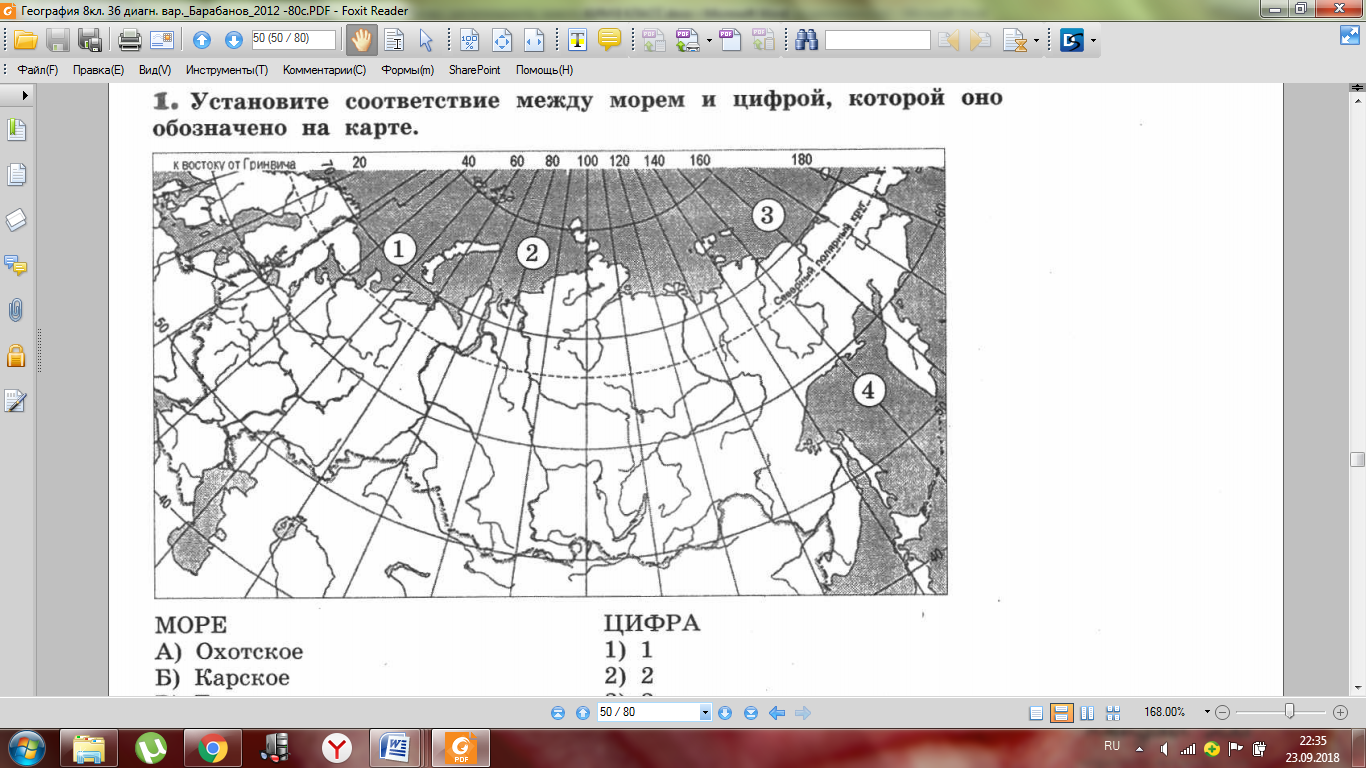 Географический диктантПревышение стока реки над устьем, выраженное в километрах называется _____________________________________________________________________________Кратковременный подъем уровня воды в реке, вызванный поступлением в реку обильных осадков, называется ________________________________________________________________________ - количество воды, протекающее в речном русле за год.Отметьте правильные высказывания словом «Да», неправильные - словом «Нет».Часть СБольшинство крупных рек  на территории России  принадлежат к бассейну Северного Ледовитого океана. Объясните, каким образом это связано с особенностями рельефа страны. _______________________________________________________________ ___________________________________________________________________________________________________________________________________________________________________________________________________________________________________________________________________________________________________________________________________________________________________________________________________________________________________________________________________________________________________________________________________________________________Почему в степях больше развито земледелие, а не  животноводство? _____________ ________________________________________________________________________________________________________________________________________________________________________________________________________________________________________________________________________________________________________________________________________________________________________________________________________________________________________________________________________________________________________________________________________________________________________________________________________________________________________Контрольная работа по географии за II четверть  по темам «Поверхностные воды. Почвы. Растительный и животный мир. Природное районирование»2 вариантЧасть АСамую большую площадь болот занимают в:Центральной России;Западной Сибири;Дальнем Востоке.Грязекаменный поток – это:Сель;Лавина;Оползень.Главная река со всеми её притоками – это:Речная система;Режим реки;бассейн реки.Структура почвы – это:а)	последовательность почвенных горизонтов;б)	процентное соотношение мощности гумусового горизонта и других почвенных слоев;в)	пространственное упорядочивание твёрдых почвенных частиц и пространств между ними;г)	закономерное пространственное размещение почв на небольших территориях.Какие почвы формируются в хвойных таёжных лесах?Бурые лесные;Дерново-подзолистые;Подзолистые;Серые лесные.Самый первый заповедник на территории России – это:Астраханский;Баргузинский;Башкирский;Тебердинский;«Галичья Гора».С какой целью осуществляют посадку деревьев и кустарника в сельхозугодьях?Создания мест для гнездования птиц;               в) Создания зон отдыха;Защиты почв от эрозии;                                      г) Выращивания деловой древесины.Какие дикорастущие растения собирает человек в тундре?Орехи, фрукты, ягоды;Ягоды, грибы;Грибы, орехи;Фрукты, грибы, ягоды.Определите, какой из названных зверей не относится к числу основных промысловых пушных зверей России:Белка;Песец;Лиса;Медведь.Какой из названных пушных зверьков был завезен в Россию из Северной Америки?Куница;Бобр;Песец;Ондатра.Часть В1. Установите соответствие между морем и цифрой, которой оно обозначено на карте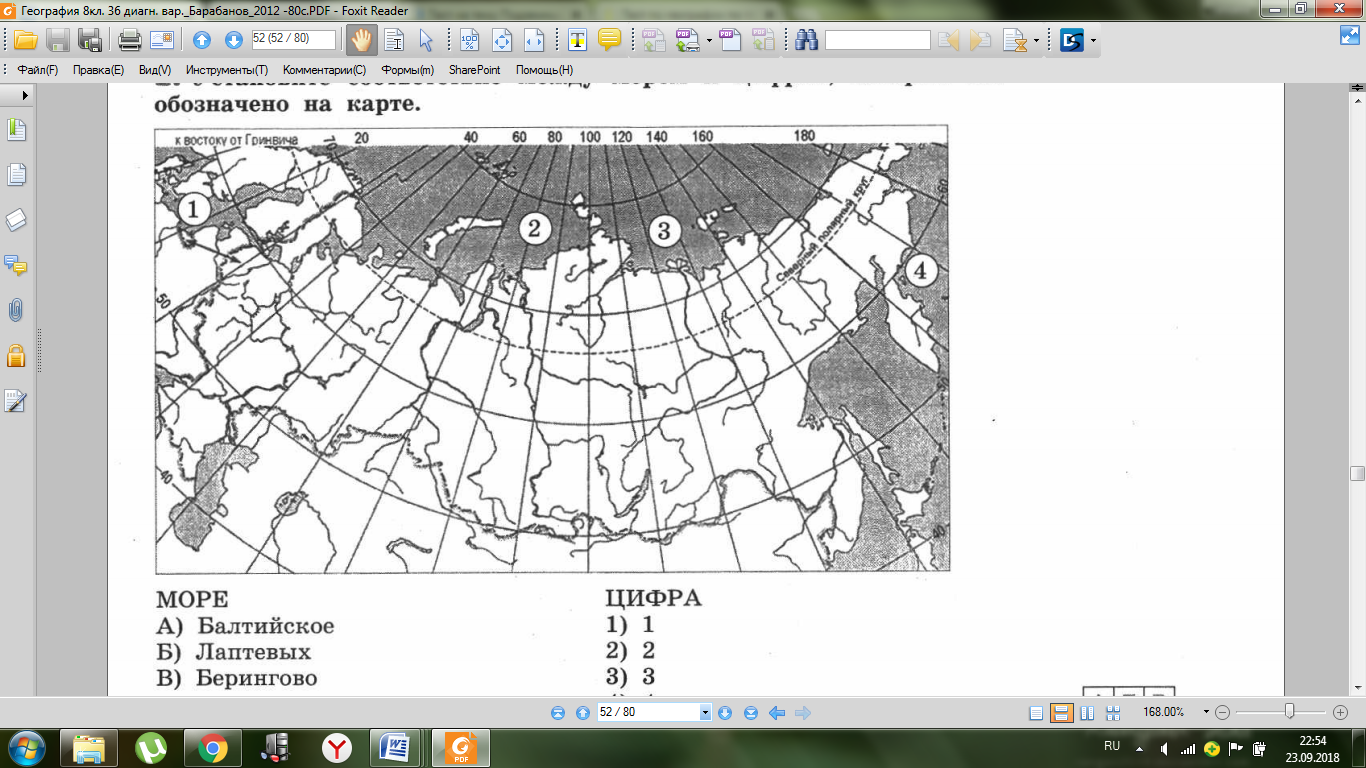 2. Географический диктантЗатопление обширных участков территории вместе с населенными пунктами, промышленными и сельскохозяйственными предприятиями, называется _______________Толщи горных пород, в которых сдержится лед, не оттаивающий в течение длительного времени, называется_________________________________________________Поверхностные и подземные воды, которые используются или могут быть использованы для водоснабжения населения, в сельском хозяйстве и промышленности, называются ___________________________________________________________________Отметьте правильные высказывания словом «Да», неправильные - словом «Нет».Часть СДокажите справедливость утверждения «Реки - продукт климата» ______________ _____________________________________________________________________________________________________________________________________________________________________________________________________________________________________________________________________________________________________________________________________________________________________________________________________________________________________________________________________________________________________________________________________________________________________________________________________________________________________Почему при искусственном орошении часто возникает засоление почв? __________ _____________________________________________________________________________________________________________________________________________________________________________________________________________________________________________________________________________________________________________________________________________________________________________________________________________________________________________________________________________________________________________________________________________________________________________________________________________________________________Спецификацияконтрольной работы  по  географии   за  III четверть по темам «Природа регионов России: Восточно-Европейская и Западно-Сибирская равнины.  Крымские и Уральские горы. Кавказ» для учащихся 9 класса обучающихся по учебно-методическому комплексу В. П. Дронова, И. И. Бариновой.1. Назначение работы – определение уровня подготовки обучающихся 8 классов. 2. Содержание контрольной работы определяется на основе следующих нормативных документов:1. Федерального государственного образовательного стандарта основного общего образования (ФГОС ООО), утвержденного приказом Министерства образования и науки Российской Федерации 17.12.2010 № 1897.2. Спецификация подготовлена на основе кодификаторов элементов содержания и требований (умений), составленного на основе Обязательного минимума содержания основных образовательных программ и требований к уровню подготовки выпускников основной школы.3. Характеристика структуры и содержания  работыРабота состоит из 3 разделов А, В, С.  Раздел А содержит 10 заданий на воспроизведение и описание учебной информации, выбрать 1 правильный ответ.Раздел В содержит 3 задания на проявление простых мыслительных операций, установить соответствие.Раздел С содержит 2 вопроса с развернутым ответом.Таблица 1. Распределение заданий по частям работыТаблица 2. Распределение заданий по темам курса«Природа регионов России: Восточно-Европейская и Западно-Сибирская равнины.  Крымские и Уральские горы. Кавказ»4. Время выполнения работы 40 минут (без учета времени на организационную часть)5. Дополнительные материалы и оборудование: при выполнении работы над текстом рекомендуется работать с картами географического атласа.6. Система оценивания отдельных заданий и работы в целомЗа верное выполнение каждого задания 1 части работы обучающийся получает 1 балл, 2 части –2 балла. За неверный ответ или его отсутствие выставляется 0 баллов. Максимальное количество баллов, которое может набрать обучающийся, правильно выполнивший задания 1 части работы – 10 баллов; 2 части – 6 баллов, 3 части - 4.Максимальное количество баллов, которое может получить ученик за выполнение всей работы – 20 баллов.Шкала оценок7. План работыВ Приложении предлагается план   варианта контрольно-измерительной  работы по географии, сконструированный на основании изложенных выше требований. В плане работы даётся информация о каждом задании: код по кодификатору,  тип задания, время выполнения и максимальный балл.  8. ОтветыКонтрольная работа  по  географии   за  III четверть по темам «Природа регионов России: Восточно-Европейская и Западно-Сибирская равнины.  Крымские и Уральские горы. Кавказ»1 вариантЧасть АВ какую эпоху складчатости началось формирование рельефа Северо-Востока Сибири?а) байкальской;б) каледонской;в) герцинской;г) мезозойской.В какой горной системе располагается высшая точка Северо-Востока Сибири?Верхоянский хребет;     Юкагирское плоскогорье;хребет Сунтар-Хаята;хребет Черского.Какая древесная порода преобладает в таёжных лесах Северо-Востока Сибири?а) ель;б) лиственница;в) пихта;г) сосна.Где располагается самый северный в нашей стране заповедник?а) Земля Франца-Иосифа;б) остров Врангеля;в) Новая Земля;г) Северная Земля.Для природно-территориального  комплекса  полесий  характерны:а) заболоченность территории;б) сосновые леса;в) песчано-глинистые почвы;г) всё вышеперечисленное;д) ничего из перечисленного.Кавказские горы сформировались в эпоху:мезозойской складчатости;каледонской складчатости;герцинской складчатости;альпийской складчатости.всё вышеперечисленное; ничего из перечисленного.Чередование спокойных и бурных отрезков более характерно для:рек, стекающих с Уральских гор в восточном направлении;рек, стекающих с Уральских гор в западном направлении;всех рек, берущих начало в Уральских горах;абсолютно не характерно для рек уральского региона.Какой перечень природно-территориальных комплексов Урала является наиболее правильным?Пай-Хой, Северный Урал, Средний Урал, Южный Урал; Пай-Хой, Полярный Урал, Приполярный Урал, Северный Урал, Средний Урал, Южный Урал;Приуралье, Урал, Зауралье;Северный Урал, Средний Урал, Южный Урал.В какой горной системе располагается высшая точка Южно-Сибирского региона?Алтай;Восточный Саян;Западный Саян;Кузнецкий Алатау.Где располагается самый северный в нашей стране заповедник?а) Земля Франца-Иосифаб) остров Врангеля;в) Новая Земля;г) Северная Земля.Часть ВТуристические фирмы разных регионов России разработали слоганы для привлечения туристов в свои регионы. Установите соответствие между слоганом и регионом. Запишите в ответ цифры, расположив их в порядке, соответствующем буквам. Как вы думаете:Укажите названия географических объектов, обозначенных цифрами: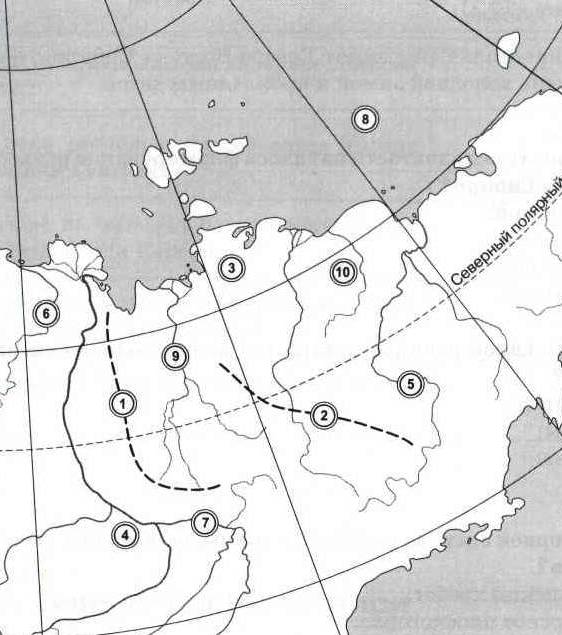 1. Хребет _________________________2. Хребет _________________________3. Низменность ____________________4. Равнина ________________________5. Река ____________________________6. Река ____________________________7. Река ____________________________8. Море ___________________________9. Река ____________________________10. Низменность ___________________Часть С1. С чем связано большое разнообразие полезных ископаемых гор Южной Сибири? ___________________________________________________________________________________________________________________________________________________________________________________________________________________________________________________________________________________________________________________________________________________________________________________________________________________________________________________________________________________________________________________________________________________________2. В какую сторону наклонена поверхность Русской равнины и как по карте можно определить направление этого уклона? ____________________________________________ __________________________________________________________________________________________________________________________________________________________________________________________________________________________________________________________________________________________________________________________________________________________________________________________________________________________________________________________________________________________________________________________________________________________Контрольная работа  по  географии за  III четверть по темам «Природа регионов России: Восточно-Европейская и Западно-Сибирская равнины.  Крымские и Уральские горы. Кавказ»2 вариантЧасть АВ верховье какой реки располагается полюс холода Северного полушария?а) Индигирки;б) Колымы;в) Омолона;г) Яны.В какой из перечисленных горных систем есть современное оледенение?а) Алтай;б)	Восточный Саян;в) Западный Саян;г)	Кузнецкий Алатау.К какому типу озёр относятся Байкал и Телецкое?а) вулканические;б) ледниковые;в) термокарстовые;г) тектонические.Какие ландшафты преобладают в межгорных котловинах гор Южной Сибири?светлохвойная тайга;тёмнохвойная тайга;широколиственные леса;степи.На каком из перечисленных архипелагов площадь современного оледенения максимальна?а) Земля Франца-Иосифа;б) Новая Земля;в) Новосибирские острова;г) Северная Земля.В каком из перечисленных районов располагается высшая точка Русской равнины?а) На Валдайской возвышенности;б) на Приволжской возвышенности;в) на Среднерусской возвышенности;г) на Тиманском кряже;д) в Хибинах.В каком направлении возрастает континентальность климата Русской равнины?а) С северо-востока на юго-запад;б) с северо-запада на юго-восток;в) с юго-востока на северо-запад;г) с юго-запада на северо-восток.На побережье какого моря, омывающих Русскую равнину преобладают таёжные ландшафтыа) Азовского;б) Баренцева;в) Белого;г) Каспийского.Высшая точка Кавказа - это:а) Бештау;б) Машук;в) Эльбрус;г) Казбек.Уральские горы сформировались в эпоху: альпийской складчатости; байкальской складчатости; герцинской складчатости; каледонской складчатости.Часть ВТуристические фирмы различных регионов России разработали слоганы для привлечения туристов в свои регионы. Установите соответствие между слоганом и регионом. Запишите в ответ цифры, расположив их в порядке, соответствующем буквам. Как вы думаете:Укажите названия географических объектов, обозначенных цифрами:1. Река __________________________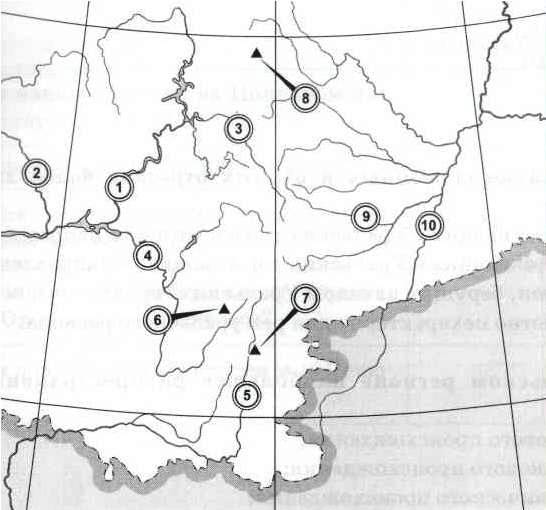 2. Река __________________________3. Река __________________________4. Река __________________________5. Река __________________________6. Гора __________________________7. Гора __________________________8. Гора __________________________9. Река __________________________10. Река _________________________Часть С1. Почему реки Северо-Восточной Сибири, имеющие дождевое и снеговое питание, полноводны только в летние месяцы? _____________________________________________ _________________________________________________________________________________________________________________________________________________________________________________________________________________________________________________________________________________________________________________________________________________________________________________________________________________________________________________________________________________________________________________________________________________________2. Почему именно на Урале создан  уникальный минералогический заповедник? ________________________________________________________________________________________________________________________________________________________________________________________________________________________________________________________________________________________________________________________________________________________________________________________________________________________________________________________________________________________________________________________________________________________________________________________________________________________________________Спецификацияитоговой контрольной работы  по  географии   за курс «Природа России» для учащихся 8 класса обучающихся по учебно-методическому комплексу В. П. Дронова, И. И. Бариновой.1. Назначение работы – определение уровня подготовки обучающихся 8 классов. 2. Содержание итоговой работы определяется на основе следующих нормативных документов:1. Федерального государственного образовательного стандарта основного общего образования (ФГОС ООО), утвержденного приказом Министерства образования и науки Российской Федерации 17.12.2010 № 1897.2. Спецификация подготовлена на основе кодификаторов элементов содержания и требований (умений), составленного на основе Обязательного минимума содержания основных образовательных программ и требований к уровню подготовки выпускников основной школы.3. Характеристика структуры и содержания  работыРабота состоит из 3 разделов А, В, С.  Раздел А содержит 10 заданий на воспроизведение и описание учебной информации, выбрать 1 правильный ответ.Раздел В содержит 3 задания на проявление простых мыслительных операций, установить соответствие.Раздел С содержит 2 вопроса с развернутым ответом.Таблица 1. Распределение заданий по частям работыТаблица 2. Распределение заданий за курс 8 класса «География России»4. Время выполнения работы 40 минут (без учета времени на организационную часть)5. Дополнительные материалы и оборудование: при выполнении работы над текстом рекомендуется работать с картами географического атласа.6. Система оценивания отдельных заданий и работы в целомЗа верное выполнение каждого задания 1 части работы обучающийся получает 1 балл, 2 части – 2 балла. За неверный ответ или его отсутствие выставляется 0 баллов. Максимальное количество баллов, которое может набрать обучающийся, правильно выполнивший задания 1 части работы – 10 баллов; 2 части – 6 баллов, 3 части - 4.Максимальное количество баллов, которое может получить ученик за выполнение всей работы – 20 баллов.Шкала оценок7. План работыВ Приложении предлагается план   варианта контрольно-измерительной  работы по географии, сконструированный на основании изложенных выше требований. В плане работы даётся информация о каждом задании: код по кодификатору,  тип задания, время выполнения и максимальный балл.  8. ОтветыИтоговая контрольная работа за курс 8 класса «Природа России»1 вариантЧасть А1. Какой мыс является крайней северной материковой точкой?Флигели;Челюскин;Дежнева.2. В каких горах расположена крайняя южная точка России?Кавказа;Алтая;Сихотэ-Алиня;Памира.3. С какими государством Россия имеет сухопутную границу?с Кыргызстаном;с Арменией;с Украиной;со Швецией.4. С каким государством Россия имеет самую длинную границу?с Китаем;с Казахстаном;с Украиной;с Финляндией. 5. Какой субъект РФ не имеет общей границы с Россией?Камчатская область;Магаданская область;Псковская область;Калининградская область.6. Какой полуостров России находится на щите?Камчатка;Кольский;Ямал;Таймыр.7. Какая вершина является наиболее высокой?Казбек;Белуха;Эльбрус;Народная.8. Определите территорию России по ее описанию.Крупная равнина расположена на молодой плите с палеозойским фундаментом. Поверхность равнины плоская, имеет небольшой уклон к северу. Большая часть равнины заболочена.Восточно-Европейская равнина;Западно-Сибирская равнина;Среднесибирское плоскогорье;Прикаспийская низменность.9. Какой климат характерен для Русской равнины?умеренно-континентальный;континентальный;резко континентальный;муссонный.10. Над  какой территорией России зимой господствует антициклон?над Европейской территорией;над Уралом;над Восточной Сибирью;над Кавказом.Часть В1. Установите соответствие между каждым из природных ресурсов и видом, к которому он относится. 2. Отметьте правильные высказывания словом «Да», неправильные - словом «Нет».3. На рисунке показаны климатодиаграммы, характеризующие климат пунктов А и В, расположенных в России примерно на одинаковой широте и высоте над уровнем моря. Определите, какой из этих пунктов расположен восточнее. Для обоснования вашего ответа приведите не менее двух доводов.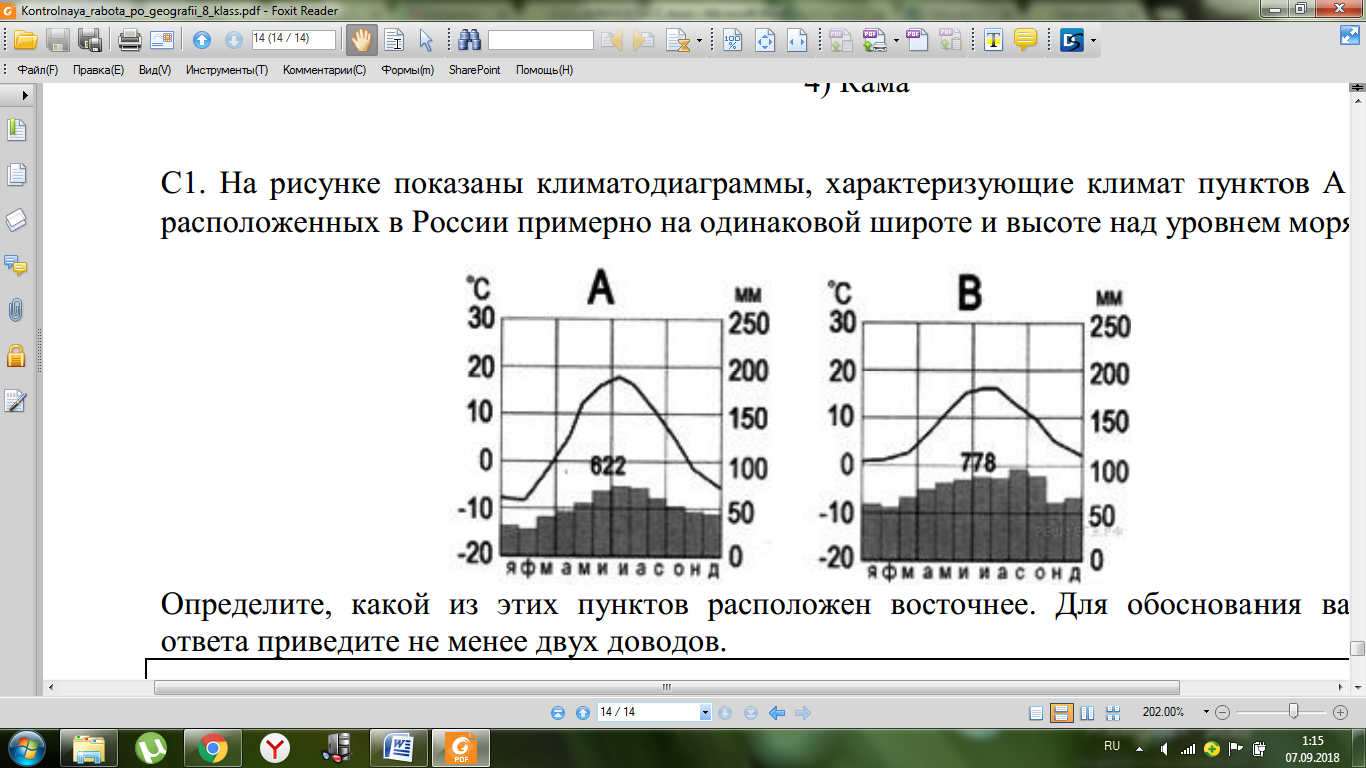 ____________________________________________________________________________________________________________________________________________________________________________________________________________________________________________________________________________________________________________________________________________________________________________________ Часть СПеречислите все известные вам причины большого количества озер в Карелии и на Кольском полуострове. _________________________________________________________ ___________________________________________________________________________________________________________________________________________________________________________________________________________________________________________________________________________________________________________________________________________________________________________________________________________________________________________________________________________________________________________________________________________________________Для юга Дальнего Востока характерен климат с крайне неравномерно распределенным по сезонам года количеством осадков. Объясните причину этого _____________________________________________________________________________ ___________________________________________________________________________________________________________________________________________________________________________________________________________________________________________________________________________________________________________________________________________________________________________________________________________________________________________________________________________________________________________________________________________________________Итоговая контрольная работа за курс 8 класса «Природа России»2 вариантЧасть А1. Какой мыс является крайней восточной материковой точкой?Флигели;Челюскин;Дежнева.2. Через какой пролив проходит морская граница между Японией и Россией?Берингов;Кунаширский;Велькицкого;Карские Ворота.3. С каким из государств Россия имеет сухопутную границу?с Латвией;с Молдавией;с Туркменией;с Германией.4. С каким  из государств Россия имеет самую короткую границу?с Грузией;с Азербайджаном;с КНДР;с Латвией.5. Какие горы являются наиболее древними?Кавказские;Уральские;хребты Забайкалья и Прибайкалья;Сихотэ-Алинь.6. Какой полуостров относится к наиболее подвижным районам России?Таймыр;Чукотка;Кольский;Камчатка.7. Какие горы являются наиболее высокими?Уральские;Алтай;Сихотэ-Алинь;Саяны.8.  Определите место по описанию.Крупная равнина расположена на древней платформе. Абсолютные высоты превышают 500 метров. Реки имеют глубокие долины. Вся равнина находится в зоне многолетней мерзлоты.Русская равнина;Западно-Сибирская равнина;Среднесибирское  плоскогорье;Среднерусская возвышенность.9. Какой климат характерен для большей части Дальнего Востока?Морской;Континентальный;Резко континентальный;Муссонный.10. Какая территория России находится под наибольшим влиянием Атлантики?Восточно-Европейская равнина;Западно-Сибирская низменность;Зауралье;Прикаспийская низменность.Часть ВУстановите соответствие.Отметьте правильные высказывания словом «Да», неправильные - словом «Нет».На рисунке показаны климатограммы, характеризующие климат пунктов А и В, расположенных в России примерно на одинаковой широте и высоте над уровнем моря. Определите, какой из этих пунктов расположен западнее. Для обоснования Вашего ответа приведите не менее двух доводов.________________________________________________________________________________________________________________________________________________________________________________________________________________________________________________________________________________________________________________________________________________________________________________________________________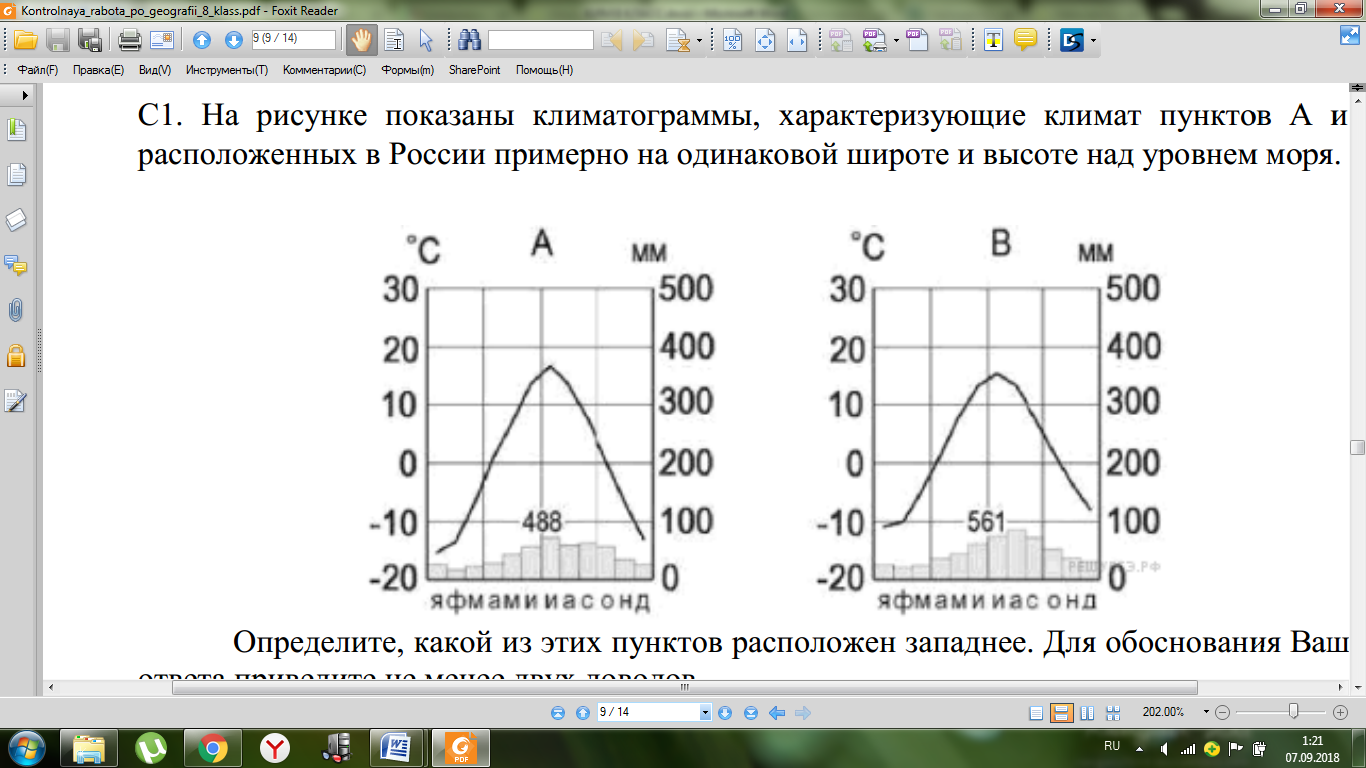 Часть СДальний Восток и юг России заняты горными сооружениями. Укажите, почему современные вулканические процессы активно проявляются лишь на Дальнем Востоке. _____________________________________________________________________________ ___________________________________________________________________________________________________________________________________________________________________________________________________________________________________________________________________________________________________________________________________________________________________________________________________________________________________________________________________________________________________________________________________________________________В степной и лесостепной зонах поля ограничены лесозащитными полосами. Объясните их назначение _______________________________________________________ ___________________________________________________________________________________________________________________________________________________________________________________________________________________________________________________________________________________________________________________________________________________________________________________________________________________________________________________________________________________________________________________________________________________________№Части работыЧисло заданийМаксимальный баллТип заданий1Часть 11010Задания с выбором ответа первого уровня сложности2Часть 236Задания с кратким ответом повышенного уровня сложности3Часть 324Задания с развернутым ответом высокого уровня сложностиИтогоИтого1520Основные умения и виды деятельностиЧисло заданийТребования:  «знать/понимать»Требования:  «знать/понимать»Основные географические понятия и термины; различия географических карт по содержанию.Географические следствия движений Земли, географические явления и процессы в геосферах, взаимосвязи между ними, их изменение в результате деятельности человека. Географическую зональность и поясность.Специфику географического положения и административно-территориального устройства Российской Федерации.Особенности природы РФ.9Требования:  «уметь»Требования:  «уметь»Называть различные источники географической информации и методы получения географической информации.Определять географическое положение России.Показывать пограничные государства, моря, омывающие Россию.Определять поясное время.6ОтметкаТестовый балл«2»менее 10«3»10-14«4»15-17«5»18-20№Вариант 1Вариант 1Вариант 2Вариант 2Вариант 2Часть АЧасть АЧасть АЧасть АЧасть АЧасть А1ББВВВ2ББГГГ3БББББ4ВВВВВ5ГГГГГ6ГГВВВ7ГГВВВ8ВВААА9ГГГГГ10ВВВВВЧасть ВЧасть ВЧасть ВЧасть ВЧасть ВЧасть В11 – Г2 – Д3 – В4 – А5 – Б1 – Г2 – Д3 – В4 – А5 – Б1 – БД2 – В3 – А4 – ГВ1 – БД2 – В3 – А4 – ГВ1 – БД2 – В3 – А4 – ГВ21 - 1,5 – избыточное;2 - 1.3 – избыточное;3 - 1 – достаточное.1 - 1,5 – избыточное;2 - 1.3 – избыточное;3 - 1 – достаточное.1 - 1,6 – избыточное;2 - 0,2 – скудное;3 - 0,7 – недостаточное.1 - 1,6 – избыточное;2 - 0,2 – скудное;3 - 0,7 – недостаточное.1 - 1,6 – избыточное;2 - 0,2 – скудное;3 - 0,7 – недостаточное.3а) 1б) 9в) 10г) 2д) 11е) 12ж) 9з) 12и) 14к) 15а) 19б) 20в) 16г) 14д) 5а) 19б) 20в) 16г) 14д) 5е) 17ж) 6з) 7и) 8к) 18Часть СЧасть СЧасть СЧасть СЧасть СЧасть С1Строение рельефа и полезных ископаемых зависит от строения земной коры: на платформах находится равнины, а на складчатостях - горы. Осадочные полезные ископаемые располагаются в осадочном чехле платформы, а рудные встречаются в горах и на фундаментах (щитах) платформ.Строение рельефа и полезных ископаемых зависит от строения земной коры: на платформах находится равнины, а на складчатостях - горы. Осадочные полезные ископаемые располагаются в осадочном чехле платформы, а рудные встречаются в горах и на фундаментах (щитах) платформ.Строение рельефа и полезных ископаемых зависит от строения земной коры: на платформах находится равнины, а на складчатостях - горы. Осадочные полезные ископаемые располагаются в осадочном чехле платформы, а рудные встречаются в горах и на фундаментах (щитах) платформ.Может. Потому что эти населенные пункты находятся в разных часовых поясах.Может. Потому что эти населенные пункты находятся в разных часовых поясах.2ГП и размеры территории оказали влияние на размещение природных зон - от арктических пустынь до субтропиков. 
ГП влияет на трудовую деятельность людей: например: на крайнем Севере люди занимаются рыболовством, оленеводством. 
Кроме этого ГП влияет на размещение населения: плотность населения на севере - ниже, чем в центральной части.ГП и размеры территории оказали влияние на размещение природных зон - от арктических пустынь до субтропиков. 
ГП влияет на трудовую деятельность людей: например: на крайнем Севере люди занимаются рыболовством, оленеводством. 
Кроме этого ГП влияет на размещение населения: плотность населения на севере - ниже, чем в центральной части.ГП и размеры территории оказали влияние на размещение природных зон - от арктических пустынь до субтропиков. 
ГП влияет на трудовую деятельность людей: например: на крайнем Севере люди занимаются рыболовством, оленеводством. 
Кроме этого ГП влияет на размещение населения: плотность населения на севере - ниже, чем в центральной части.Внутренние силы Земли создают неровности земной поверхности -горы, равнины, низменности и т.д., а внешние силы (ветер, вода, солнце, растения и т. д). - выравнивают. Внутренние силы  стали действовать раньше, т.к. сначала должны появиться неровности на поверхности, а потом происходит их видоизменение. Внутренние и внешние процессы являются двумя противоположным рельефообразующи-ми силами. Внутренние силы Земли создают неровности земной поверхности -горы, равнины, низменности и т.д., а внешние силы (ветер, вода, солнце, растения и т. д). - выравнивают. Внутренние силы  стали действовать раньше, т.к. сначала должны появиться неровности на поверхности, а потом происходит их видоизменение. Внутренние и внешние процессы являются двумя противоположным рельефообразующи-ми силами. Географический объектНазваниеОтвет1. Рекаа) Хибины2. Островб) Ханка3. Полуостровв) Чукотка4. Горыг) Печора5.Озерод) Врангеля№Природная зонаКоличество осадков за год (О)Испаряемость за год (И)Коэффициент увлажнения. К=О/И1Лесотундра3002002Тайга4003003Лесостепь500500Географический объектОтветГеографический объектОтвета) Среднесибирское плоскогорьее) хребет Джугджурб) Уральские горыж) Западно-Сибирская равнинав) Колымское нагорьез) хребет Сихотэ-Алиньг) Восточно-Европейская равнинаи) Становое нагорьед) Верхоянский хребетк) Алтайские горыКрайние точки РоссииГеографические объектыОтветСевернаяа) мыс ДежневаЮжнаяб) мыс ЧелюскинЗападнаяв) г. БазардюзюВосточнаяг) Песчаная коса (Куршская) в Гданьском заливе к западу от КалининградаВосточнаяД) мыс ФлигелиВосточнаяЕ) остров Ратманова№Природная зонаКоличество осадков за год (О)Испаряемость за год (И)Коэффициент увлажнения. К=О/И1Лесотундра4002502Тайга20010003Лесостепь500700Географический объектОтветГеографический объектОтвета) гора Эльбрусе) Алданское нагорье б) вулкан Ключевская сопкаж) плато Путорана в) горы Бырранга з) горы Хибины г) Северо-Сибирская низменность и) Прикаспийская низменность д) Приленское плато к) хребет Черского №Части работыЧисло заданийМаксимальный баллТип заданий1Часть 11010Задания с выбором ответа первого уровня сложности2Часть 236Задания с кратким ответом повышенного уровня сложности3Часть 324Задания с развернутым ответом высокого уровня сложностиИтогоИтого1520Основные умения и виды деятельностиЧисло заданийТребования:  «знать/понимать»Требования:  «знать/понимать»Особенности морей, омывающих берега России.
Ресурсы морей и их использование человеком.
Крупнейшие речные системы и озера страны.
Границу распространения многолетней мерзлоты на территории России.Меры по охране и восстановлению водных ресурсов.Основные типы почв, их размещение по территории страны.
Особенности земельных ресурсов и их рациональное использование.Природные зоны России.9Требования:  «уметь»Требования:  «уметь»Называть и показывать крупнейшие реки, озера;Используя карту, давать характеристику отдельных водных объектов.Оценивать водные ресурсы.Называть факторы почвообразования.Используя карту, называть типы почв и их свойства.Объяснять разнообразие растительных сообществ на территории России, приводить примеры.Объяснять видовое разнообразие животного мира.называть меры по охране растений и животных.6ОтметкаТестовый балл«2»менее 10«3»10-14«4»15-17«5»18-20№Вариант 1Вариант 2Часть АЧасть АЧасть А1АБ2ВА3АА4ВВ5ГВ6ВА7ББ8ВБ9ГГ10ВГЧасть ВЧасть ВЧасть В11 – В2 – Б4 – А1 – А3 – Б4 – А2Падение рекиПаводокГодовой стокНаводнениеМноголетняя мерзлотаВодные ресурсы31 – Да2 – Да3 – Да4 – Нет5 – Да1 – Да2 – Нет3 – Да4 – Да5 – НетЧасть СЧасть СЧасть С1Почти все горные системы сосредоточены на юге и востоке территории России, а равнины и низменности – на севере. Территория страны имеет общий наклон  к северу.Это действительно так, ведь реки "питаются" атмосферными осадками: дождь, снег. А также на "питание" северных рек влияет таяние ледников. Если, например, в определенной местности много осадков, то реки в этой местности полноводные, а если же в местности "царит" засуха, то реки будут мелководными. Еще на полноводность рек влияют породы, подстилающие долину. Исходя именно из этих факторов и состоит определение, что реки - это продукт климата.2Степи богаты на такие плодородные почвы как - чернозём, краснозем и т. д. Вот почему развито земледелие. Неправильное орошение. При избытке воды она просачивается глубоко, растворяет соли, а потом при сильном испарении поднимается с растворенными солями на поверхность. Вода испаряется, а соли остаются, на поверхности почвы может образоваться соляная корка, почва становится непригодной.ЦифраМореОтвет1. 1а) Охотское2. 2 б) Карское3. 3в) Баренцево4. 4в) Баренцево№ВысказываниеОтвет1Важнейшими компонентами природного комплекса являются горные породы и животные2Русская равнина, Кавказ, Урал, Дальний Восток - крупные природные районы 3Рельеф является важным климатообразующим фактором4Для тундровой зоны характерно тёплое, но очень короткое лето5Северные олени — самые крупные обитатели тундровой зоныЦифраМореОтвет1а) Балтийское2 б) Лаптевых3в) Барингово4в) Барингово№ВысказываниеОтвет1Облик зональных природных комплексов определяется характером рельефа2Тундра, тайга, степь - примеры азональных природных комплексов3Зона арктических пустынь встречается только на островах Северного Ледовитого океана4Тундровая зона располагается севернее полярного круга5Лесная зона занимает менее 50% территории России№Части работыЧисло заданийМаксимальный баллТип заданий1Часть 11010Задания с выбором ответа первого уровня сложности2Часть 236Задания с кратким ответом повышенного уровня сложности3Часть 324Задания с развернутым ответом высокого уровня сложностиИтогоИтого1520Основные умения и виды деятельностиЧисло заданийТребования:  «знать/понимать»Требования:  «знать/понимать»Показывать на карте основные природные зоны России, называть их.Приводить примеры наиболее характерных представителей растительного и животного мира.Объяснять причины зонального и азонального расположения ландшафтов.Показывать на карте крупные ПТК России.Приводить примеры взаимосвязей ПК в природном комплексе.Показывать на карте крупные природные районы России.Называть и показывать на карте географические объекты (горы, равнины, реки, озера и т. д.).Давать комплексную физико-географическую характеристику объектов.Отбирать объекты, определяющие географический образ данной территории.Оценивать природные условия и природные ресурсы территории с точки зрения условий труда и быта, влияния на обычаи и традиции людей.Приводить примеры рационального и нерационального использования природных ресурсов регионов.Выделять экологические проблемы природных регионов.7Требования:  «уметь»Требования:  «уметь»Определять по картам особенности размещения природных зон.Районов распространения высотной поясности, моря, омывающие территорию России, их принадлежность к бассейну океана, природные особенности и ресурсы.Крупнеейшие и старейшие особо охраняемые заповедники и национальные парки, памятники Всемирного природного наследия;знать природные и антропогенные причины возникновения геоэкологических проблем на локальном, региональном и глобальном уровнях.Приводить примеры экологических проблем и природоохранных мероприятий, природных и антропогенных комплексов, в том числе на примере региона проживания.Находить в разных источниках и  анализировать  информацию, необходимую для изучения особенностей природных зон и морей России, их обеспеченности природными ресурсами, хозяйственного использования, решения экологических проблем.8ОтметкаТестовый балл«2»менее 10«3»10-14«4»15-17«5»18-20№Вариант 1Вариант 2Часть АЧасть АЧасть А1ГА2ГА3БГ4БГ5ГА6ГД7АБ8БВ9АВ10БВ Часть ВЧасть ВЧасть В1А - 1Б - 3А - 4Б - 121 – к востоку2 – Восточно-Сибирское3 – Верхоянского4 – Черского5 – Яно-Индигирская1 – на юг2 – Черному3 – Лаптевых4 – Таймыр– Левый3Хребет ВерхоянскийХребет ЧерскогоНизм. Янро-ИндигирскаяРавнина ЦетральноякутскаяРека КолымаРека ОленекРека АлданМоре Восточно-СибирскоеРека ЯнаНизменность Колымская1. Река Кама2. Река Вятка3. Река Чусовая4. Река Белая5. Река Урал6. Гора Ямантау7. Гора Магнитная8. Гора Конжаковский Камень9. Река Тура10. Река ТоболЧасть СЧасть СЧасть С1Все связано с разнообразием рельефа, на юге Южной Сибири Алтайский край и Горный Алтай, название последнего говорит само за себя, т. е. черная металлургия, в Алтайском крае в основном рекреационные ресурсы. Разнообразие полезных ископаемых гор Южной Сибири связано с древностью местных гор + ко всему этому, в данном месте стык двух древних плит.На Северо-Востоке Сибири зимы хоть и холодные, но снега выпадает мало (зато он не тает зимой, потому что оттепелей не бывает). Это зона действия сибирского антициклона, а если так, что погода чаще всего безоблачная и с небольшим количеством осадков. Поэтому весенние половодья мало выражено, да еще сдвинуто май-начало июня из-за холодного климата.Лето в этом районе совсем не сухое, часто идут дожди и именно в конце лета начинаются паводки, которые связаны с действием муссонов, которые могут достигать северо-востока Сибири. И тогда реки становятся полноводными.2На север и на юг – по направлениям течения рек.Найдено около 1000 видов минераловСлоганРегионОтветА) Здесь можно увидеть дельту крупнейшей реки Русской равнины!1) Астраханская областьА) Здесь можно увидеть дельту крупнейшей реки Русской равнины!2) Краснодарский крайБ) Мы предлагаем сплав по реке Катуни, которая берёт начало в ледниках высочайшей горы Сибири!3) Республика АлтайБ) Мы предлагаем сплав по реке Катуни, которая берёт начало в ледниках высочайшей горы Сибири!4) Самарская область№ВопросОтвет1Верхоянский хребет расположен к востоку или к западу от Лены?2Какое море имеет большую площадь: Восточно-Сибирское или Чукотское?3Хребет Сунтар-Хаята является продолжением Верхоянского хребта или Черского?4В каком горном хребте находится гора Победа?5Какая низменность расположена севернее – Яно-Индигирская или Колымская?СлоганРегионОтветА) Полюбуйтесь чарующими всполохами северного сияния!1) Калининградская областьА) Полюбуйтесь чарующими всполохами северного сияния!2) Новосибирская областьБ) Искупайтесь в бодрящих водах Балтики!3) Республика БурятияБ) Искупайтесь в бодрящих водах Балтики!4) Мурманская область№ВопросОтвет1В каком направлении течёт река Урал при впадении в Каспийское море?2Эльбрус расположен ближе к Чёрному или к Каспийскому морю?3Новосибирские острова отделяют Восточно-Сибирское море от Чукотского или моря Лаптевых?4На   каком   полуострове   находятся   горы Бырранга?5Кама - правый или левый приток Волги?№Части работыЧисло заданийМаксимальный баллТип заданий1Часть 11010Задания с выбором ответа первого уровня сложности2Часть 236Задания с кратким ответом повышенного уровня сложности3Часть 324Задания с развернутым ответом высокого уровня сложностиИтогоИтого1520Основные умения и виды деятельностиЧисло заданийТребования:  «знать/понимать»Требования:  «знать/понимать»Основные географические понятия и термины; различия географических карт по содержанию.Географические следствия движений Земли, географические явления и процессы в геосферах, взаимосвязи между ними, их изменение в результате деятельности человека; географическую зональность и поясность.Различия в хозяйственном освоении разных территорий и акваторий.Связь между географическим положением, природными условиями, ресурсами и хозяйством отдельных регионов и стран.Специфику географического положения и административно-территориального устройства Российской Федерации; особенности ее природы.Природные и антропогенные причины возникновения геоэкологических проблем на локальном, региональном и глобальном уровнях.Меры по сохранению природы и защите людей от стихийных природных и техногенных явлений.8Требования:  «уметь»Требования:  «уметь»Выделять, описывать и объяснять существенные признаки географических объектов и явлений.Находить в разных источниках и анализировать информацию, необходимую для изучения географических объектов и явлений, разных территорий Земли, их обеспеченности природными и человеческими ресурсами, хозяйственного потенциала, экологических проблем.Приводить примеры: использования и охраны природных ресурсов, адаптации человека к условиям окружающей среды, ее влияния на формирование культуры народов.Составлять краткую географическую характеристику разных территорий на основе разнообразных источников географической информации и форм ее представления.Определять на местности, плане и карте расстояния, направления высоты точек; Географические координаты и местоположение географических объектов.Применять приборы и инструменты для определения количественных и качественных характеристик компонентов природы; Представлять результаты измерений в разной форме; выявлять на этой основе эмпирические зависимости.7ОтметкаТестовый балл«2»менее 10«3»10-14«4»15-17«5»18-20№Вариант 1Вариант 2Часть АЧасть АЧасть А1БВ2АБ3ВА4БВ5ГВ6БГ7ВБ8БВ9АГ10ВАЧасть ВЧасть ВЧасть В11 – А2 – В3 – В4 – Б1 – А2 – Г3 – Б4 – В21 – Нет 2 – Нет 3 – Нет 4 – Да 1 – Да 2 – Да 3 – Нет 4 – Да 3Восточнее расположен пункт А. В России континентальность климата нарастает при движении с запада на восток. В этом направлении уменьшается среднегодовое количество осадков и увеличивается годовая амплитуда температур.Западнее расположен пункт В. В России континентальность климата нарастает при движении с запада на восток. Во-первых, в пункте В больше осадков, а во-вторых — там теплее зимой (меньше годовая амплитуда температур).Часть СЧасть СЧасть С1Избыточное увлажнение, многолетняя мерзлота, последствия оледенения.Кайнозойская складчатость. Горообразовательные процессы происходят в настоящее время2Муссонный  тип климатаПредотвращение ветровой и водной эрозии почвПриродные ресурсыВиды природных ресурсовОтвет1) энергия Солнцаа) неисчерпаемые2) медные рудыб) исчерпаемые возобновимые3) каменный угольв) исчерпаемые невозобновимые4) лесныев) исчерпаемые невозобновимые№ВысказываниеОтвет 1Алтай - это крупнейший район современного горного оледенения на территории России2Максимальная мощность многолетней мерзлоты достигает нескольких километров3На протяжении четвертичного периода наблюдались три эпохи оледенения4После разрушения ледника и начала современной межледниковой эпохи животный мир мало изменилсяТерриторияТип климатаОтвет ПриморьеА) муссонныйВалдайская возвышенностьБ) резко континентальныйЗабайкальеВ) субарктическийЯмалГ) умеренно-континентальный№ВысказываниеОтвет1Зона распространения многолетней мерзлоты составляет более 50% территории России2Уровень, выше которого температура воздуха не поднимается выше 0 СС, называется снеговой линией3Великий ледник в первую ледниковую эпоху выдвинулся далеко на юг и достиг широты Москвы4Гладко отшлифованную ледником скалу называют «бараний лоб»